Publicado en Menorca el 03/09/2018 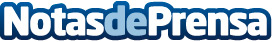 Menorca culmina julio con una ocupación hotelera del 89 % por Tramuntana Rent a CarLa ocupación de los hoteles de Menorca se sitúa en un 88,85 % de media en julio, una cifra que supera las previsiones iniciales. Sin embargo, el porcentaje registrado está por debajo de la media del mismo mes del año pasadoDatos de contacto:Tramuntana Rent a CarNota de prensa publicada en: https://www.notasdeprensa.es/menorca-culmina-julio-con-una-ocupacion Categorias: Viaje Automovilismo Baleares Turismo Restauración Industria Automotriz http://www.notasdeprensa.es